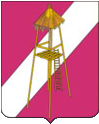     АДМИНИСТРАЦИЯ СЕРГИЕВСКОГО СЕЛЬСКОГО ПОСЕЛЕНИЯ КОРЕНОВСКОГО РАЙОНАПОСТАНОВЛЕНИЕ 30 апреля 2019 года				            			    № 50ст. СергиевскаяО введении особого противопожарного режима на территории Сергиевского сельского поселения В соответствии с Федеральным законом от 21 декабря 1994 года                     № 69-ФЗ «О пожарной безопасности», пунктом 9 статьи 14 Федерального закона от 6 октября 2003 года № 131-ФЗ «Об общих принципах организации местного самоуправления в Российской Федерации», законом Краснодарского края от 31 марта 2000 года № 250-КЗ «О пожарной безопасности в Краснодарском крае», а также в целях защиты населения и территорий Сергиевского сельского поселения от чрезвычайных ситуаций природного и техногенного характера:1. Ввести на территории Сергиевского сельского поселения муниципального образования Кореновского поселения «ОСОБЫЙ ПРОТИВОПОЖАРНЫЙ РЕЖИМ» с 12 часов 00 минут 1 мая 2019 года до особого распоряжения.2.Уполномоченому по делам ГО, ЧС и ПБ администрации Сергиевского сельского поселения Кореновского района О.В.Кононенко:2.1.Организовать с привлечением сотрудников МЧС РФ, работников коммунального хозяйства, представителей казачества обучение населения и проведение разъяснительной работы по мерам пожарной безопасности.2.2. Запретить разведение костров и сжигание мусора в населенных пунктах, предприятиях, выполнение газосварочных и других работ, связанных с применением открытого огня, без согласия с органами государственного пожарного надзора.3. Директору муниципального унитарного предприятия «Жилищно-коммунальное хозяйство Сергиевского сельского поселения»                                А.В. Хахуцкому:3.1.Организовать и провести мероприятия по уборке и вывозу горючего  мусора с территорий населенных пунктов, выкосу, выносу сухой травы и камыша в местах прилегания к жилым домам и другим строениям;3.2. Подготовить площадки Пожарных Гидрантов расположенных на территории Сергиевского сельского поселения для забора воды пожарными автомобилями. 4. Ведущему специалисту финансового отдела администрации Сергиевского сельского поселения Кореновского района И.Г. Гацко организовать контроль за проведением огневых работ, сельскохозяйственных палов на полях, пастбищах и сенокосных угодьях.4.1. Провести совещание с руководителями сельскохозяйственных предприятий, главами крестьянских и фермерских хозяйств, расположенных на территории поселения по вопросам:- проведение противопожарных мероприятий и приведение в готовность имеющиеся пожарные мотопомпы;- создание условий для безаварийной работы автотранспортных средств.5.Контроль за исполнением настоящего распоряжения оставляю за собой.6.Постановление вступает в силу со дня его подписания.Глава Сергиевского сельского поселенияКореновского района                                                                  А.П. Мозговой